Presseinformation»Hainberg« von Dominik KimyonMeßkirch, September 2019Tatort Göttinger Stadtwald
Dominik Kimyon veröffentlicht seinen zweiten Göttingen-KrimiDem Göttinger Autor Dominik Kimyon gelang im Frühjahr 2017 mit seinem Landkrimi »Stallgeruch« ein erfolgreiches Krimidebüt. Nun lässt er seinen Serienhelden Kommissar Christian Heldt erneut ermitteln. In »Hainberg« gerät er in einen Kriminalfall, der es in sich hat: Zwei Tote, ein Plagiatsverdacht am Kunst-Institut, ein dubioser Bauunternehmer und ein lukrativer Deal für gescheiterte Künstler bringt das beschauliche Göttingen in große Aufruhr. Die Ermittlungen gestalten sich mehr als schwierig und auch privat gerät Kommissar Heldt gehörig ins Straucheln. Dabei überzeugt der Krimi durch die Vielfältigkeit der handelnden Figuren, die der Autor nach und nach in einem roten Faden miteinander verbindet. Themen wie Wohnungsnot, Berufsehre, Vaterschaft, Homosexualität und Eheglück bettet er gekonnt in den Plot ein, der durch seine realitätsnahen Darstellungen punktet.Zum BuchUnweit des Göttinger Hainbergs wird der Kunstwissenschaftler Marcel Hofmeister tot aufgefunden. Als bekannt wird, dass der Doktorand unter Plagiatsverdacht stand, gerät seine Doktormutter und Geliebte Arlene unter Mordverdacht. Auch der Immobilienhai Gartner war nicht gut auf den Toten zu sprechen, denn dieser verhinderte sein Bauprojekt. Da geschieht ein zweiter Mord und Kommissar Christian Heldt findet sich zwischen dubiosen Kunstliebhabern und in einem mörderischen Beziehungsgeflecht wieder.Der AutorDominik Kimyon wurde 1976 in Duderstadt im Eichsfeld geboren. Seine Kindheit und Jugend verbrachte er in Nordhessen, doch mit Anfang zwanzig zog es ihn zurück nach Niedersachsen in die Universitätsstadt Göttingen. Dort studierte er Medienwissenschaft und Sozialpsychologie. Der Autor arbeitete als freier Mitarbeiter für eine Lokalzeitung und in der Werbebranche. Seit einigen Jahren ist er in der Presse- und Öffentlichkeitsarbeit tätig. Mit feinem Gespür für menschliche Abgründe gelingt es ihm, Figuren zum Leben zu erwecken, die niemand in der eigenen Nachbarschaft haben möchte – die aber mit Sicherheit genau dort leben.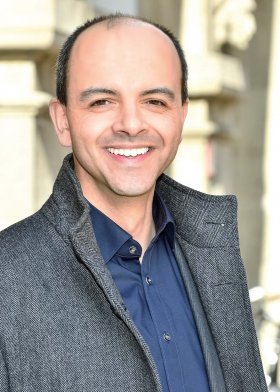 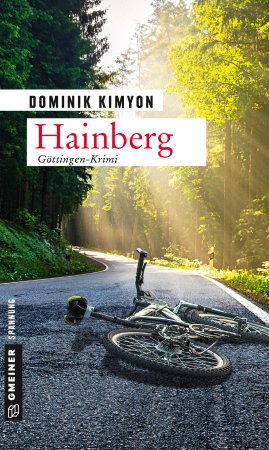 HainbergDominik Kimyon248 SeitenEUR 12,00 [D] / EUR 12,40 [A]ISBN 978-3-8392-2495-3Erscheinungstermin: 11. September 2019 (Copyright Porträt: © Tom Figiel) Kontaktadresse: Gmeiner-Verlag GmbH Petra WendlerIm Ehnried 588605 MeßkirchTelefon: 07575/2095-153Fax: 07575/2095-29petra.wendler@gmeiner-verlag.dewww.gmeiner-verlag.deAnforderung von Rezensionsexemplaren:Dominik Kimyon »Hainberg«, ISBN 978-3-8392-2495-3Absender:RedaktionAnsprechpartnerStraßeLand-PLZ OrtTelefon / TelefaxE-Mail